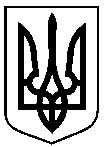 	РОЗПОРЯДЖЕННЯМІСЬКОГО ГОЛОВИм. Суми  від18.02.2022    № 44 -РЗ метою розгляду звернення гр. Литвина С.С. стосовно прибудинкової території будинків №№ 3, 5а, 5б, 5в і 5г по вул. Шкільній та під’їзду до приватних будинків по вул. Д. Галицького, 146 у м. Суми, керуючись пунктом 20 частини четвертої статті 42 Закону України «Про місцеве самоврядування в Україні»:Створити робочу групу з розгляду звернення гр. Литвина С.С. стосовно прибудинкової території будинків №№ 3, 5а, 5б, 5в і 5г по вул. Шкільній та під’їзду до приватних будинків по вул. Д. Галицького, 146 у м. Суми.Затвердити персональний склад робочої групи згідно з додатком.Робочій групі приступити до роботи з моменту оприлюднення на сайті Сумської міської ради даного розпорядження.Робочій групі напрацювати ти надати пропозиції першому заступнику міського голови щодо розгляду вищезазначеного звернення. Контроль за виконанням даного розпорядження покласти на першого заступника міського голови Бондаренка М.Є.Міський голова								       О.М. ЛисенкоКлименко 700-404Розіслати: до справи, членам комісії	Додаток 							до розпорядження міського голови			від  18.02.2022   №  44 -РСКЛАДробочої групи щодо розгляду звернення гр. Литвина С.С.стосовно прибудинкової території будинків №№ 3, 5а, 5б, 5в і 5гпо вул. Шкільній та під’їзду до приватних будинківпо вул. Данила Галицького, 146 у м. СумиУстановити, що у разі персональних змін у складі робочої групи або відсутності осіб, які входять до її складу, у зв'язку з відпусткою, хворобою чи з інших причин, особи, які виконують їх обов'язки, входять до складу робочої групи за посадами. У разі необхідності за рішенням голови робочої групи до роботи можуть залучатися інші фахівці.Директор департаментузабезпечення ресурсних платежів				      Юрій КЛИМЕНКОЛИСТ РОЗСИЛКИРОЗПОРЯДЖЕННЯ СУМСЬКОГО МІСЬКОГО ГОЛОВИ«ПРО СТВОРЕННЯ ТИМЧАСОВО ДІЮЧОЇ МІЖВІДОМЧОЇ КОМІСІЇ З ІНВЕНТАРИЗАЦІЇ ВОДНИХ ОБ’ЄКТІВ ТА САМОЗАЛІСНЕНИХ ЗЕМЕЛЬ, ЩО ЗНАХОДЯТЬСЯ НА ТЕРИТОРІЇ СУМСЬКОЇ МІСЬКОЇ ТЕРИТОРІАЛЬНОЇ ГРОМАДИ»Про створення робочої групи щодо розгляду звернення гр. Литвина С.С. стосовно прибудинкової території будинків №№ 3, 5а, 5б, 5в і 5г по вул. Шкільній та під’їзду до приватних будинків по вул. Данила Галицького, 146 у м. СумиБондаренкоМихайло ЄвгеновичКлименкоЮрій Миколайович ЄрьомінОлександр ІвановичКривцовАндрій Володимирович ЗігуненкоМикола Олександрович ГолопьоровРуслан Володимирович- перший заступник міського голови, голова комісії;- директор Департаменту забезпечення ресурсних платежів Сумської міської ради, заступник голови комісії- начальник відділу врегулювання земельних відносин та спорів управління земельних відносин Департаменту забезпечення ресурсних платежів Сумської міської ради, секретар комісії;Члени комісії:- начальник Управління архітектури та містобудування Сумської міської ради;- начальник Управління державного архітектурно-будівельного контролю Сумської міської ради;- начальник Управління «Інспекція з благоустрою міста Суми» Сумської міської ради.№ з/пАдресатЕлектронна адреса1.Перший заступник Сумського міського головиbondarenko.m@smr.gov.ua2.Департамент забезпечення ресурсних платежів Сумської міської радиdresurs@smr.gov.ua3.Управління архітектури та містобудування Сумської міської радиarh@smr.gov.ua4.Управління державного архітектурно-будівельного контролю Сумської міської радиdabk@smr.gov.ua5.Управління «Інспекція з благоустрою міста Суми» Сумської міської радиincp@smr.gov.uaДиректор департаменту забезпечення ресурсних платежів Ю.М. КлименкоНачальник відділу правового та кадрового забезпечення департаменту забезпечення ресурсних платежівЛ.П. ПетроваНачальник правового управлінняО.В. ЧайченкоПерший заступник міського головиМ.Є. БондаренкоНачальник відділу протокольної роботи та контролюЛ.В. МошаКеруючий справами виконавчого комітетуЮ.А. Павлик